              Birla Institute of Technology MESRA, NOIDA   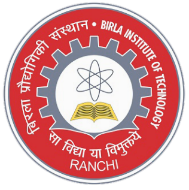                                               Campus						Report on Business Plan Competition					21st  March 2023					Session – ReportCoordinatorDr. Vibha Kaw RainaDate: 15th March 2023Time: 3:00 to 5:00pm     Birla Institute of Technology MESRA, NOIDA Campus		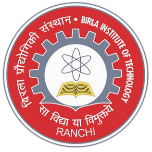 Objectives of the competition:To encourage the students from different Institutes/Colleges/Universities to develop a business concept, undertake research to determine feasibility and write a business plan to document their work and plans.To motivate students to come forward with their ideas.To build their commercial skills by bringing them together with business talent.To attract venture capital; and To identify service providers who are willing to support entrepreneurial activities. PREAMBLEThe Entrepreneurship and Innovation cell at Birla Institute of Technology, MESRA, NOIDA Campus organised the National level intercollegiate Business Plan Competition: “Theme Social and Environmental problems” on 15th March 2023 at 3:00pm. It was a virtual competition for 80 minutes with approximately 50 participants. The participants included students from different colleges from different states.The competition was held in two rounds: Submission round and Final Round. It was conducted in parallel sessions with ten groups each comprising of two to three students. Every participant was given 10 minutes for the presentation and 5 minutes for Q/A session. The winners were awarded with cash prizes. 1st Prize - Rs. Three Thousand2nd Prize - Rs. Two thousand3rd Prize - Rs. One thousandConsolation #1 - Rs. Five hundredConsolation #2 - Rs. Five hundredThe participants were from School of Management sciences Lucknow, Lovely Professional University, Amity University, Patna, IMS Engineering College Ghaziabad, Sharda University, IMSUC Ghaziabad, BIT MESRA Ranchi, BIT NOIDA. The competition was judged by Dr. Lokesh Jindal Professor JNU, Dr. Pooja Kansra Professor Lovely Professional University, Dr. Arun Mittal Assistant Professor BIT NOIDA Campus, Dr. Monika Bisht Assistant Professor BIT NOIDA Campus. The judgement was based on innovativeness, uniqueness, viability of the business plan and the potential of the idea to solve the problem.    Birla Institute of Technology MESRA, NOIDA Campus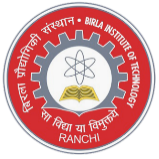 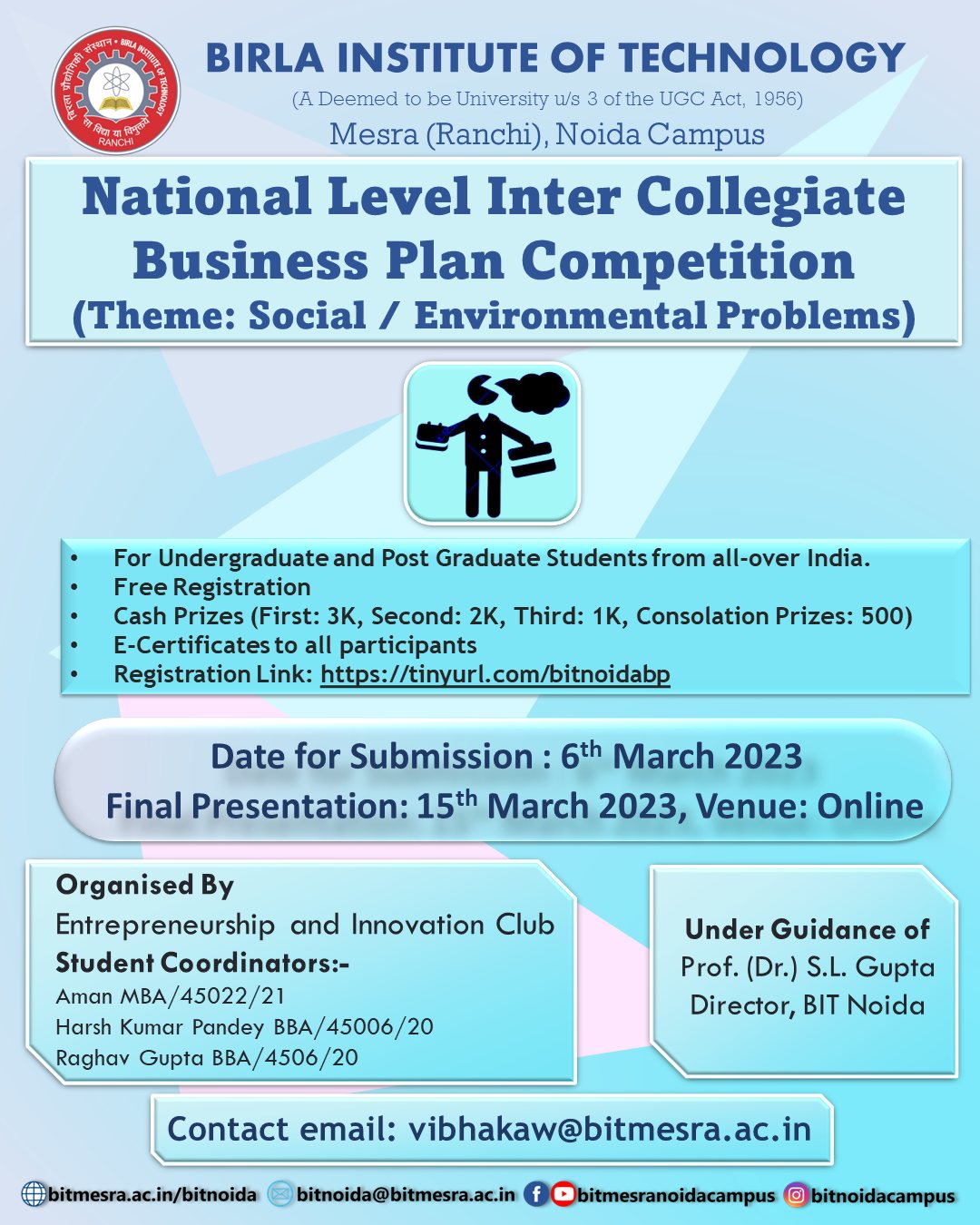  Birla Institute of Technology MESRA, NOIDA Campus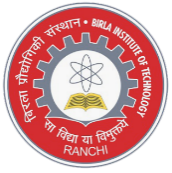 Student Registration form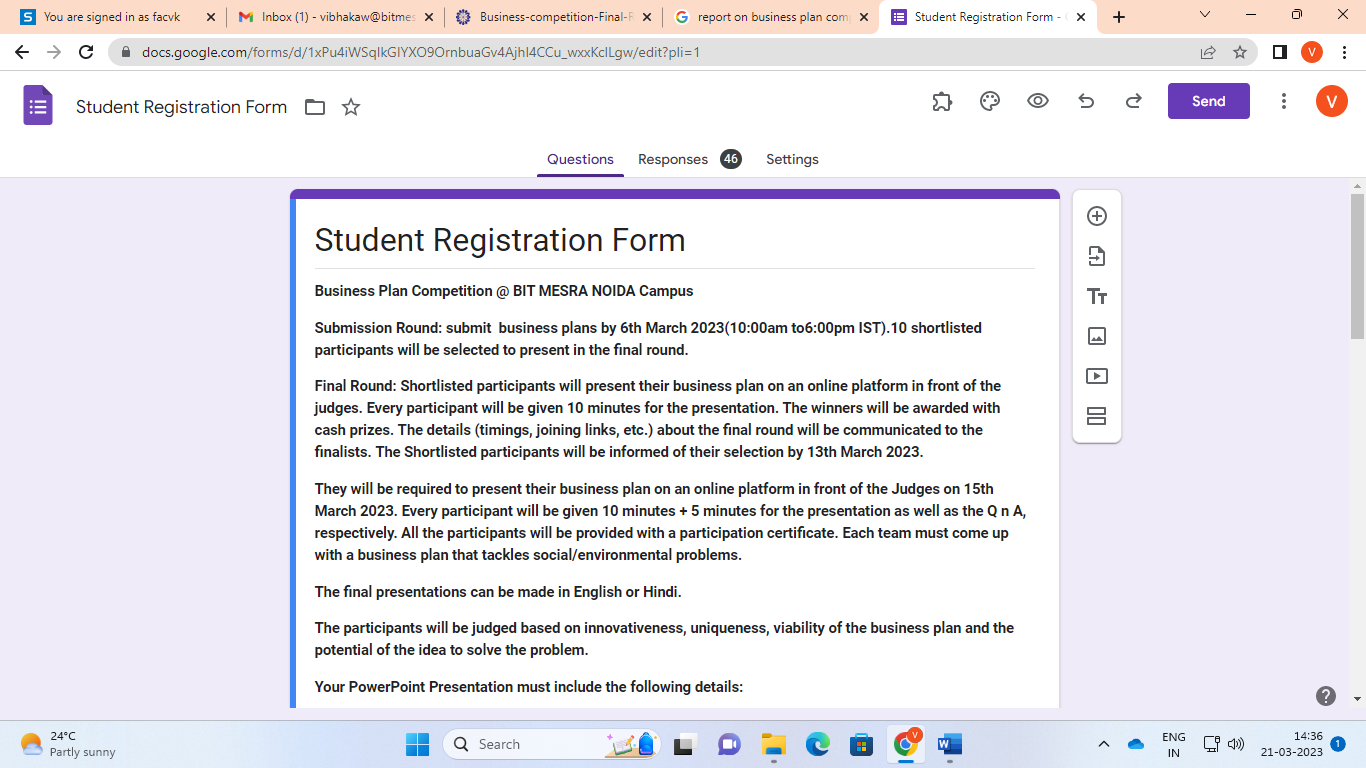 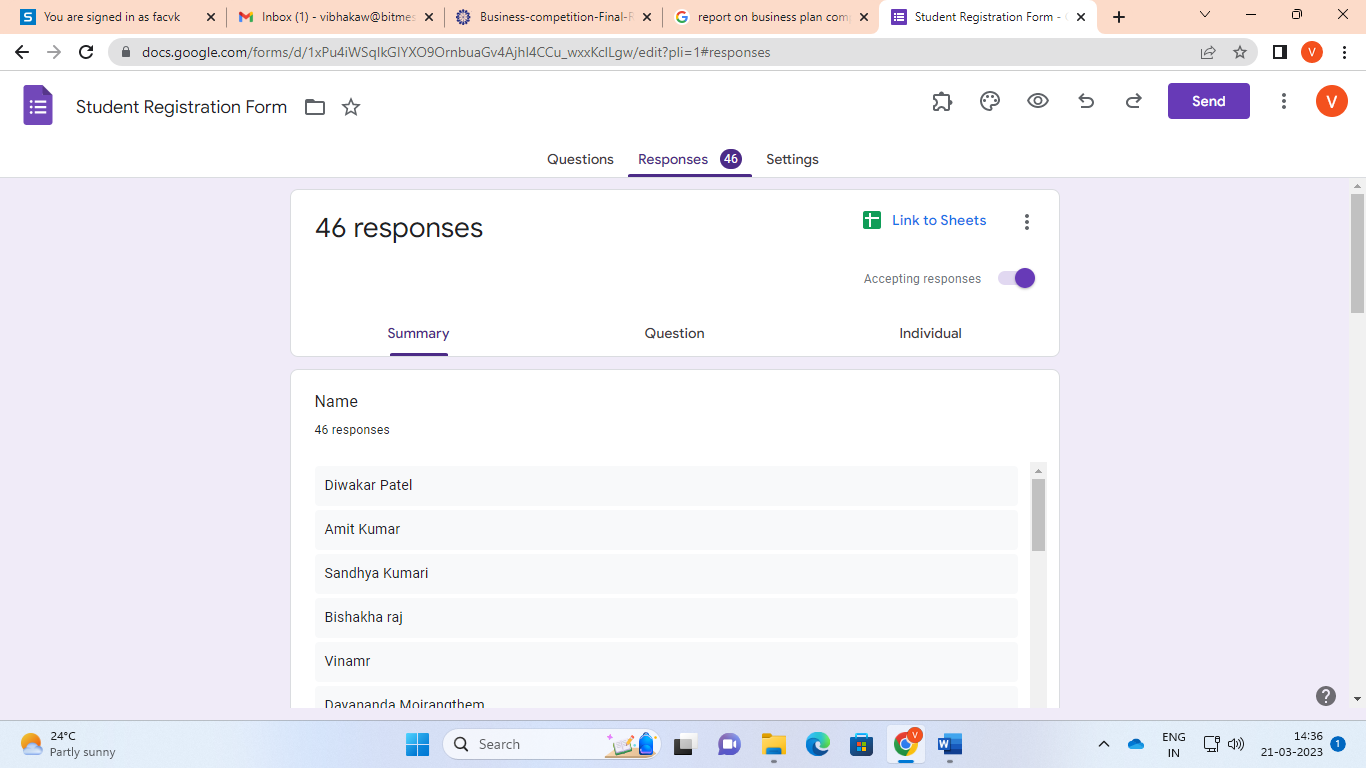  Birla Institute of Technology MESRA, NOIDA CampusEmail Address Of the participating Students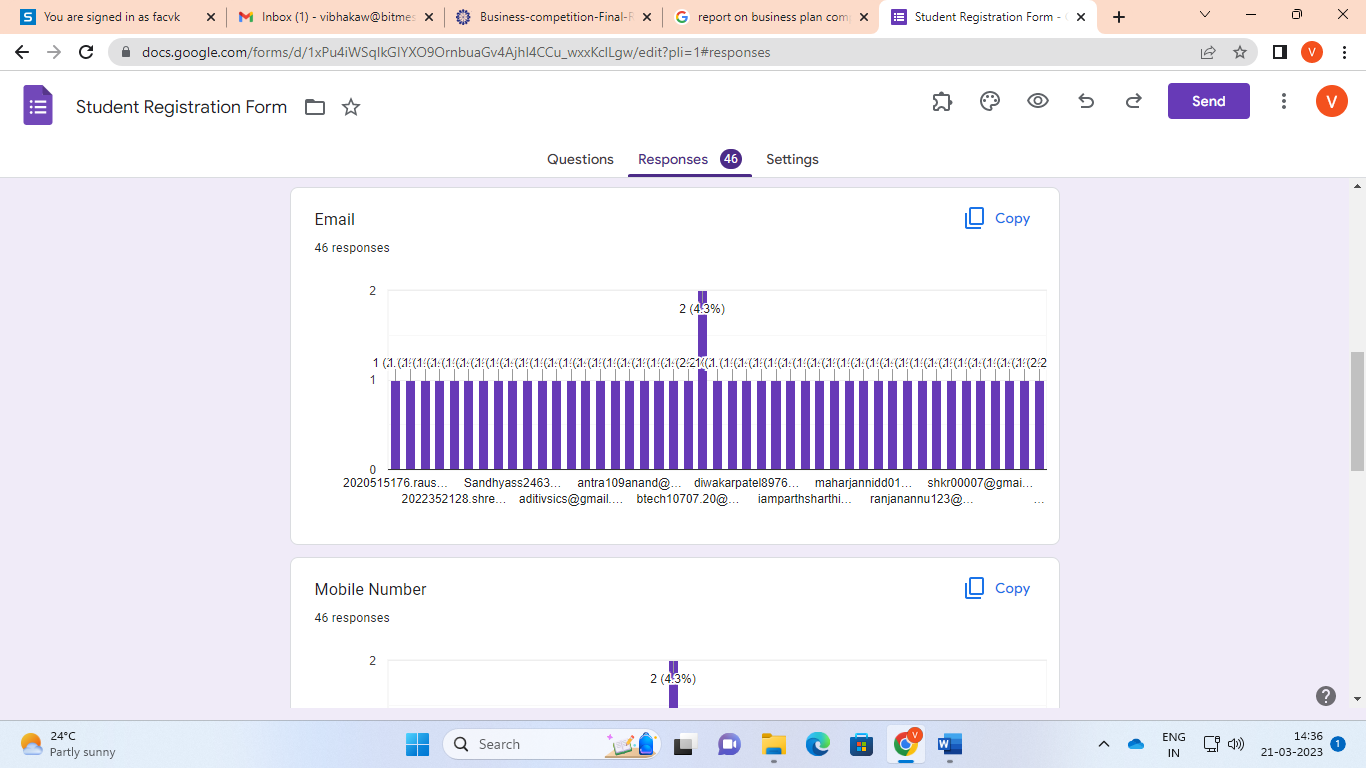 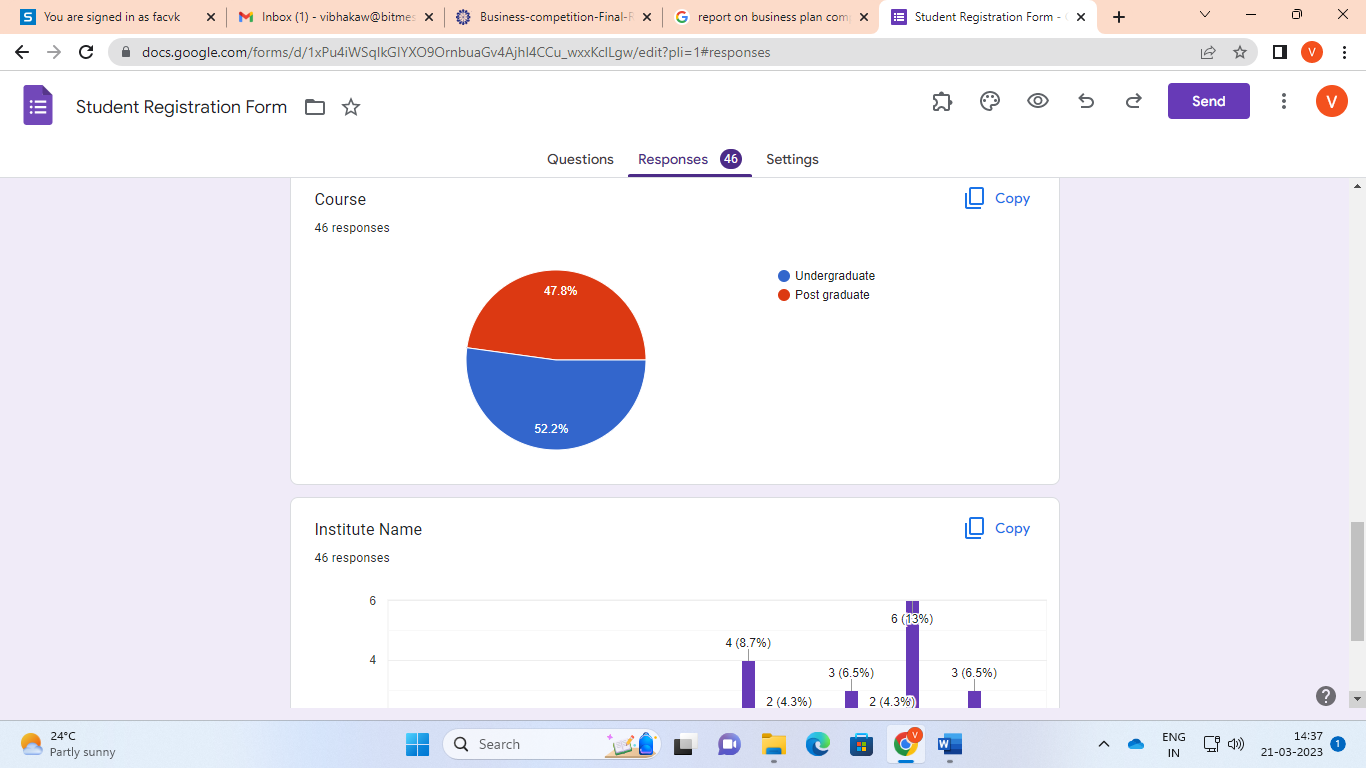  Birla Institute of Technology MESRA, NOIDA CampusSession1: Judges Dr. Lokesh Mittal and Dr. Arun Mittal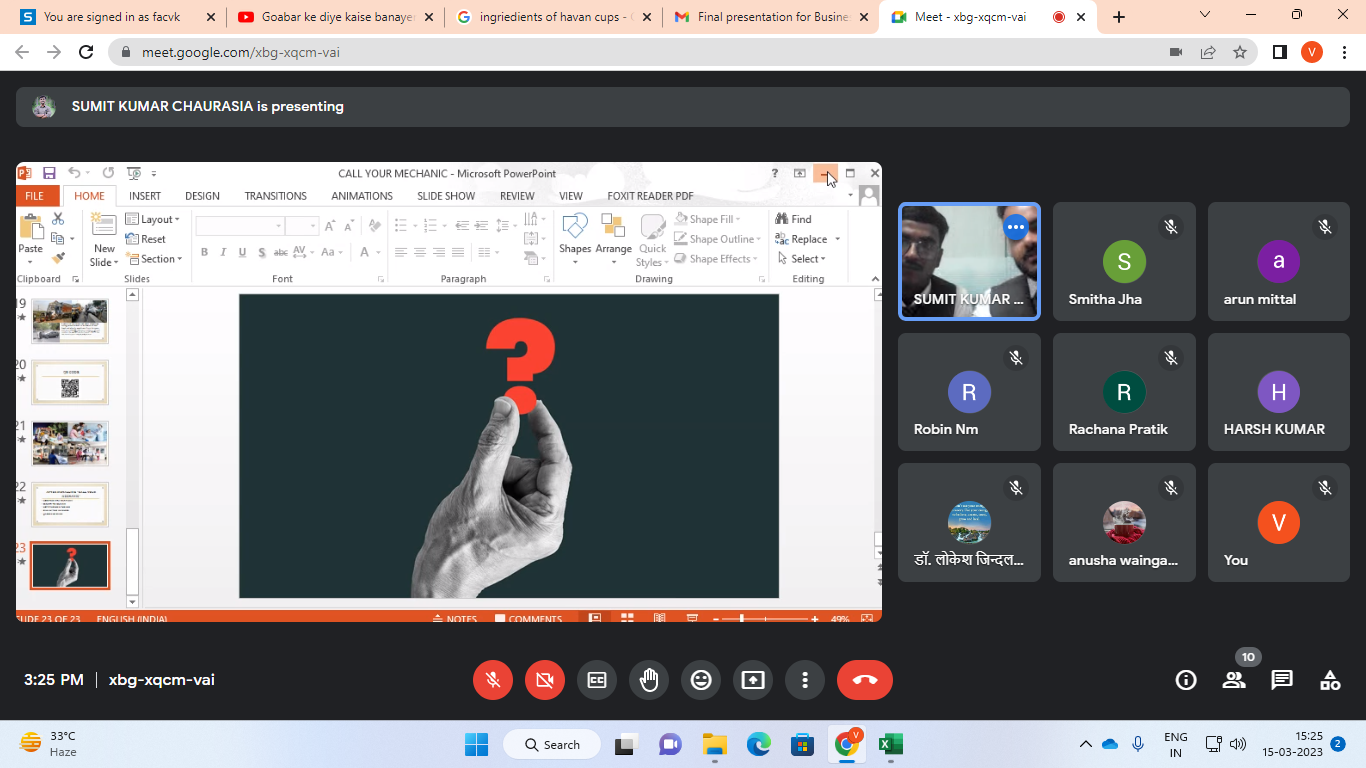 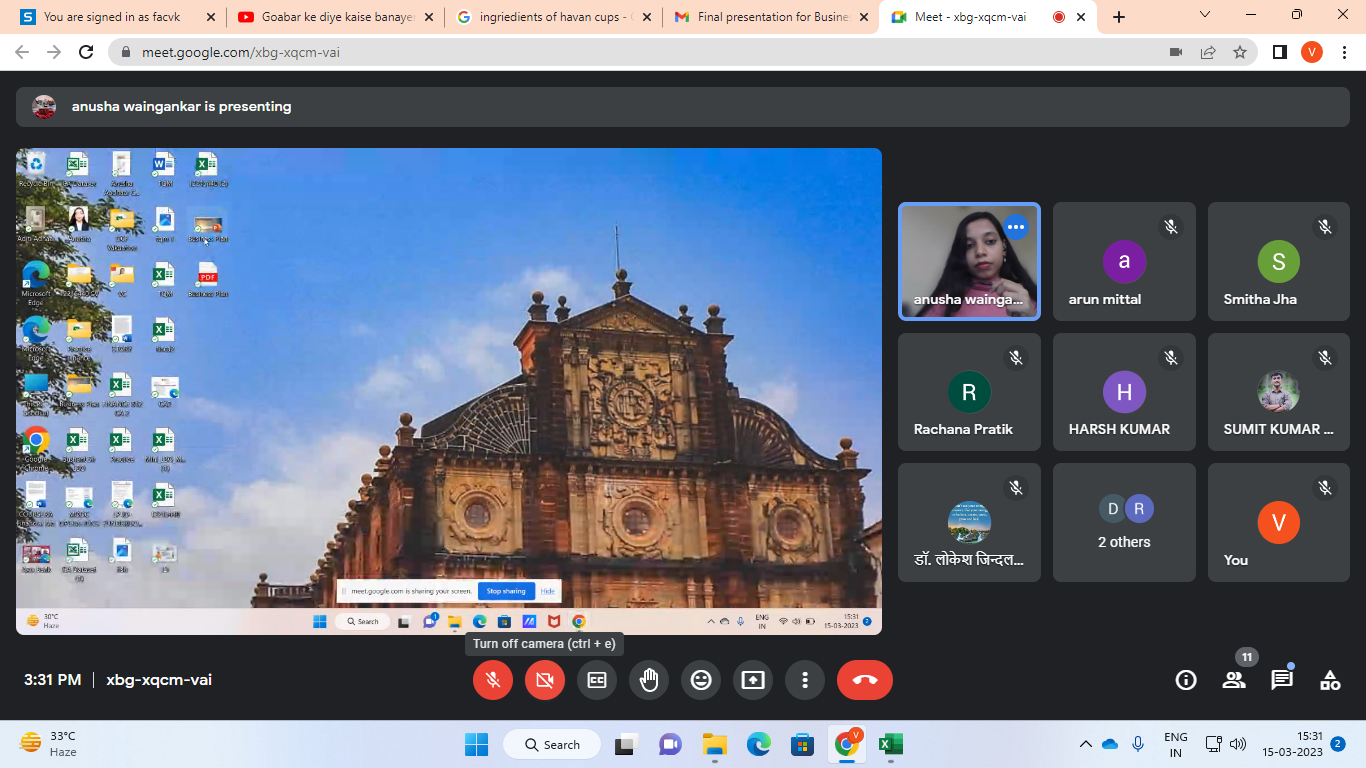 Birla Institute of Technology MESRA, NOIDA Campus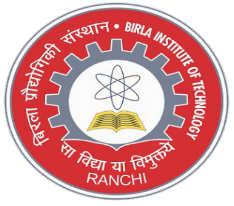 Session2: Judges Dr. Pooja Kansra and Dr.Monika Bishtt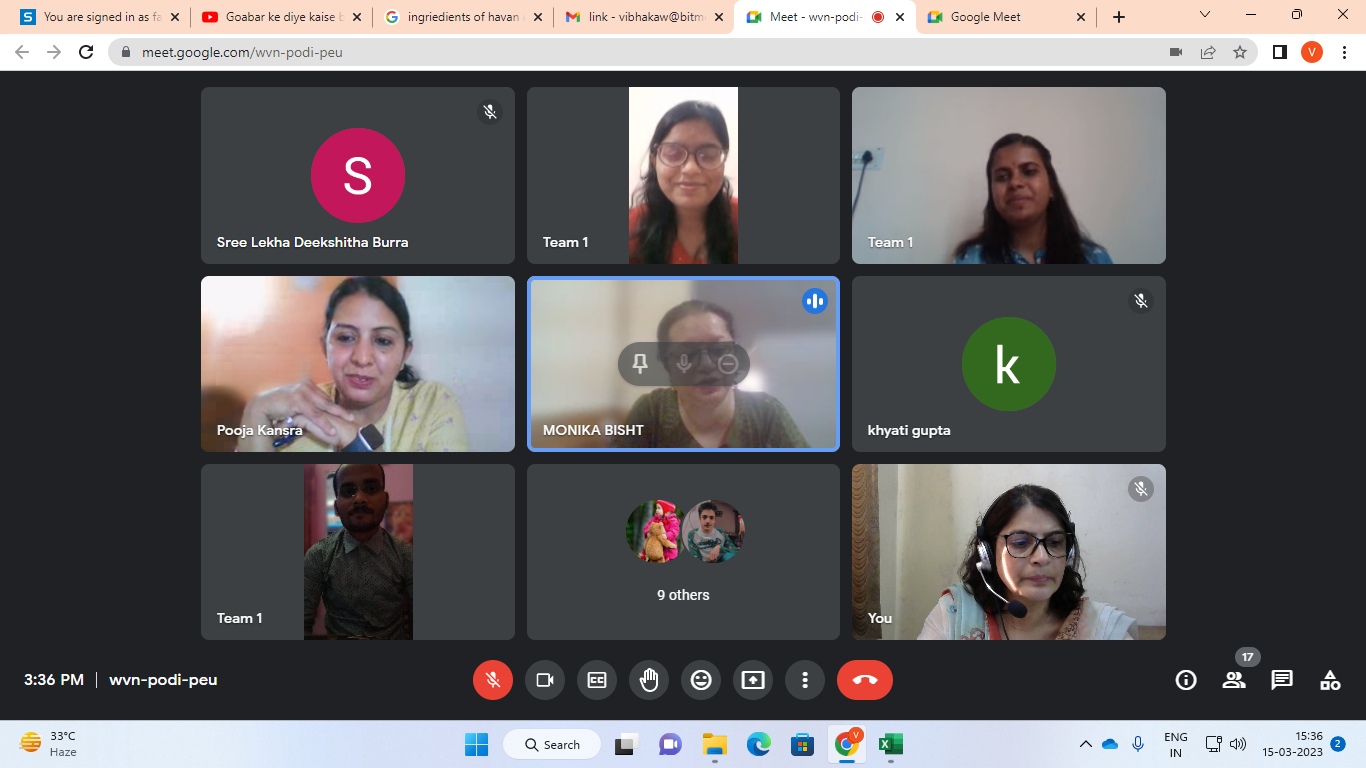 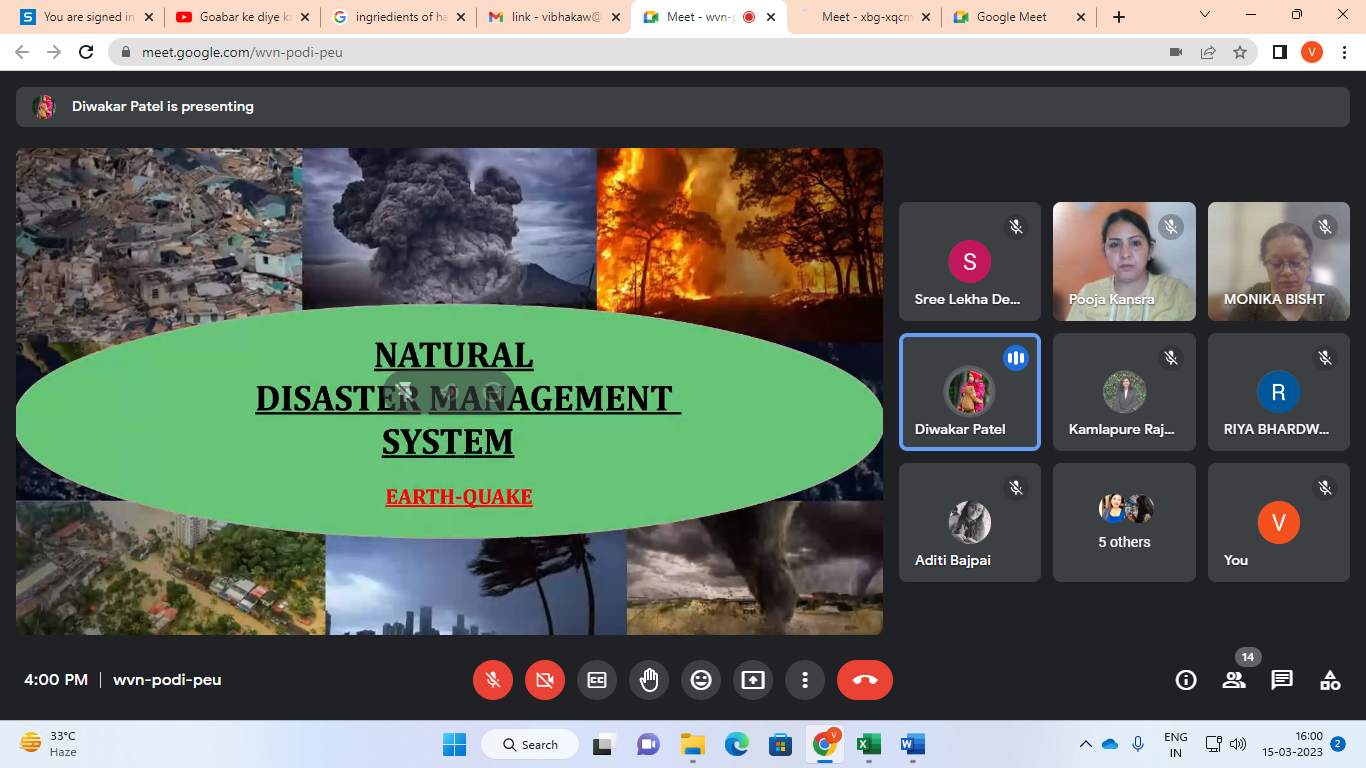    Birla Institute of Technology MESRA, NOIDA Campus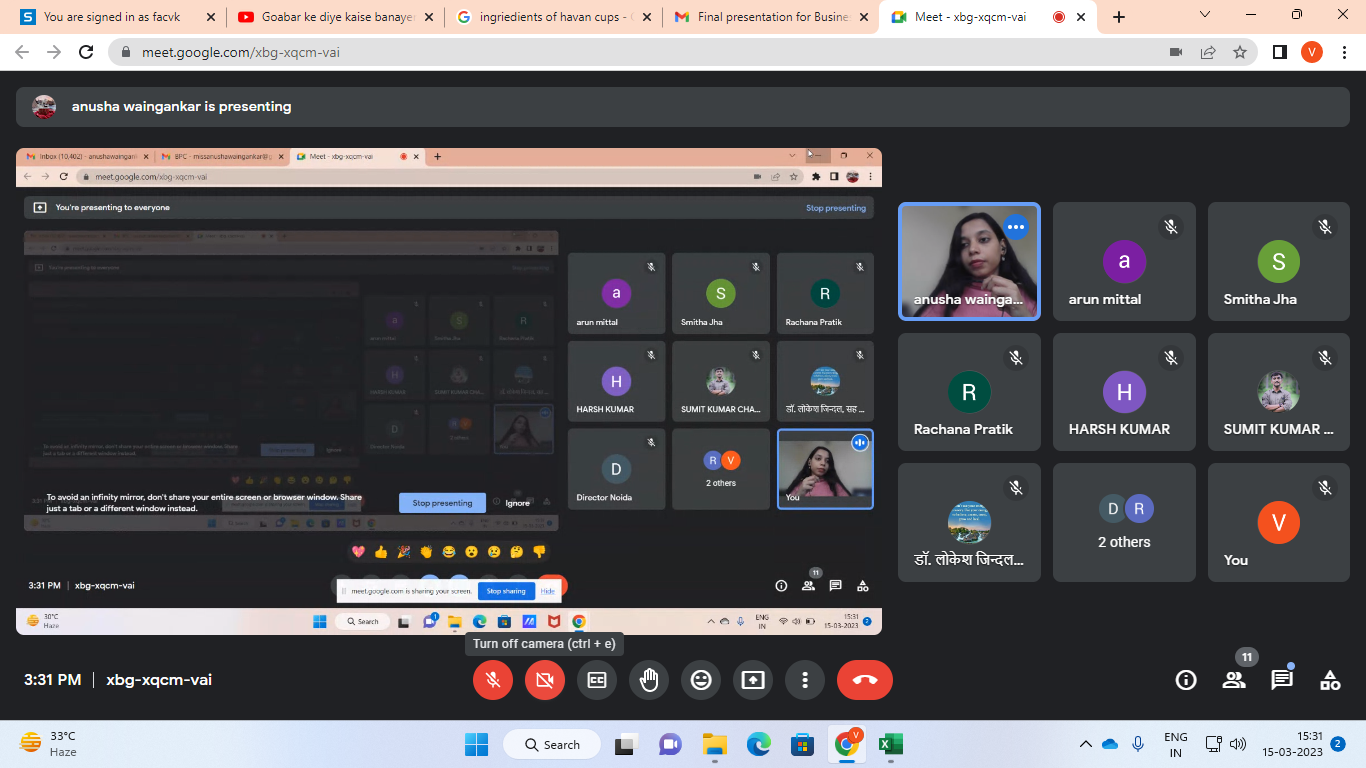 Winners of the competitionThe participants were felicitated with the award prize and participation certificate on prize distribution ceremony held on 17th March 2023 at 3:00pm in Auditorium BIT NOIDA Campus. The student coordinators Raghav Gupta, Harsh Pandey, Riya Bhardwaj, and the organizer Dr. Vibha Kaw Raina were also felicitated with the appreciation certificate.   Birla Institute of Technology MESRA, NOIDA Campus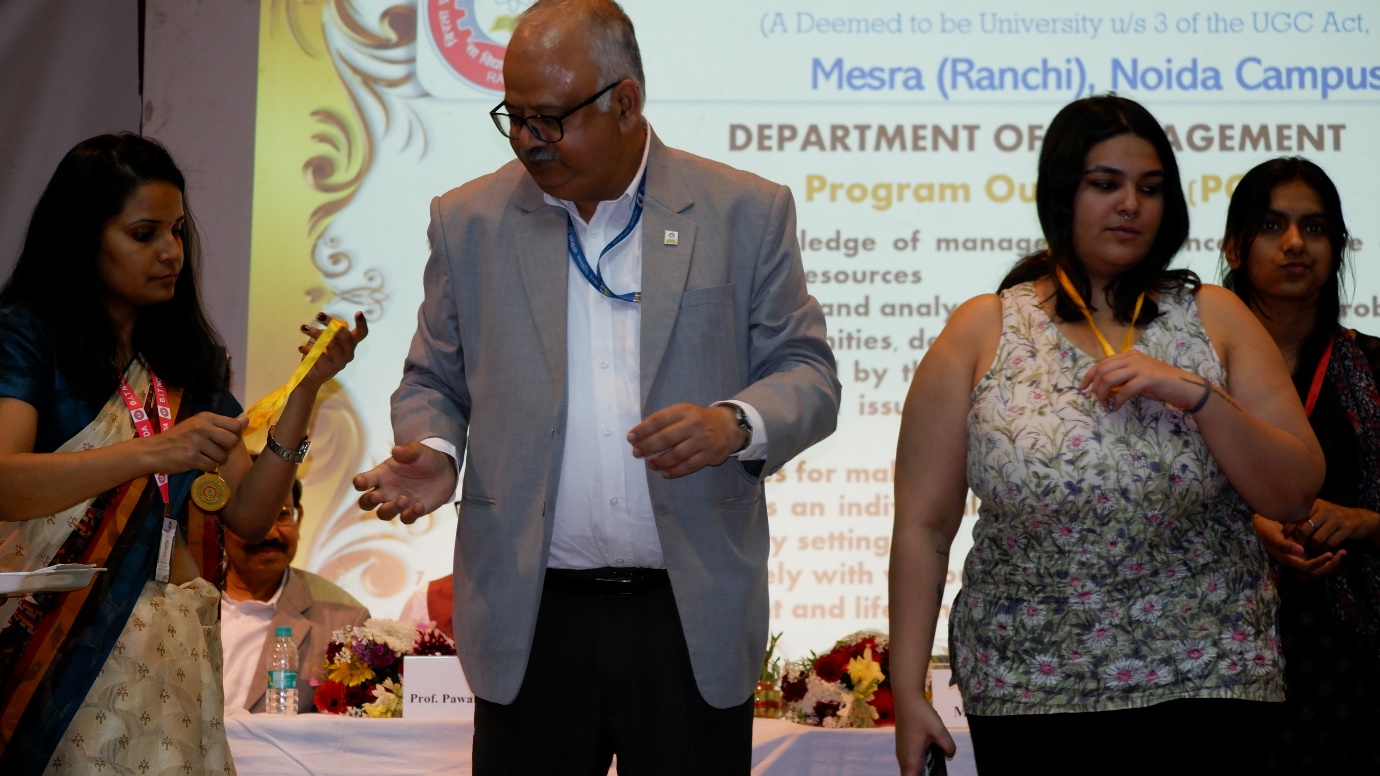 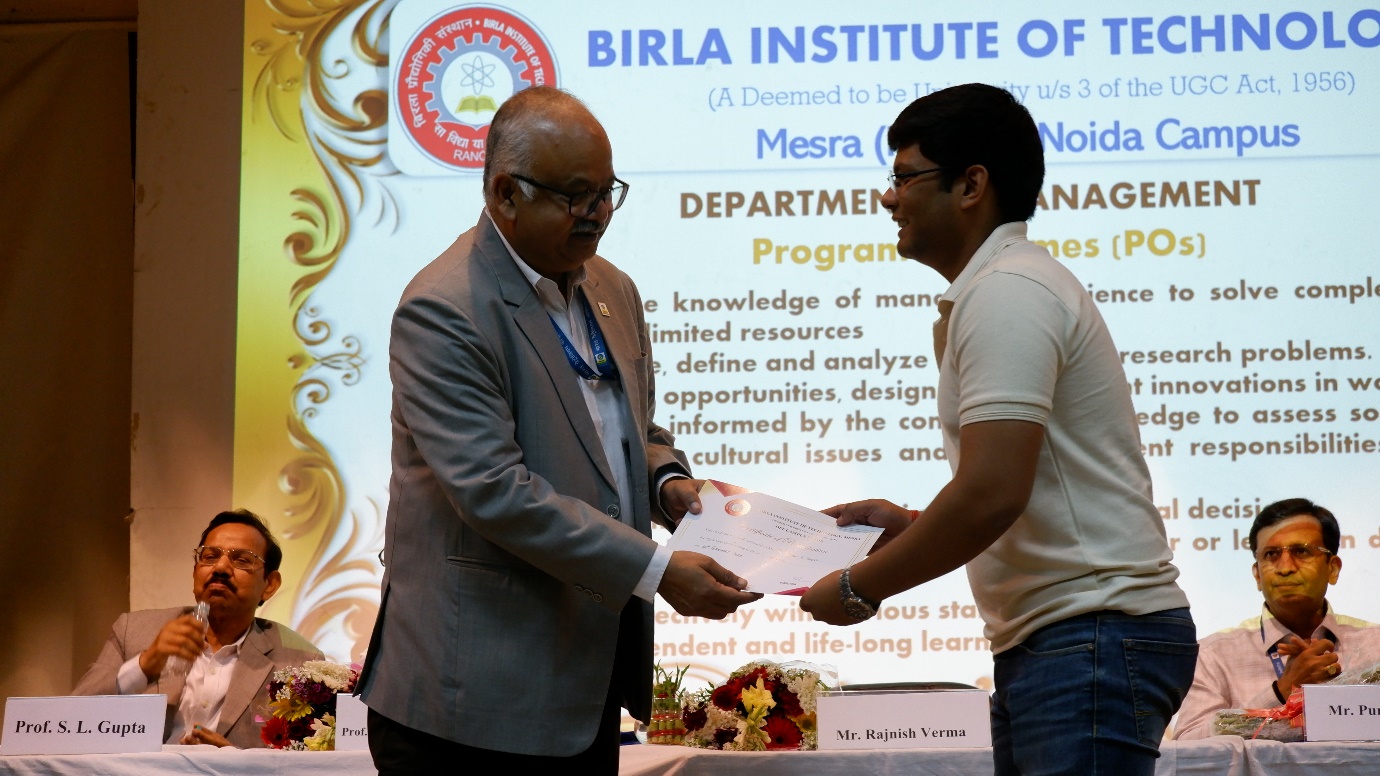    Birla Institute of Technology MESRA, NOIDA CampusThe objective of the competition was achieved. Students showcased their ideas in several magnitudes by discussing & developing new ventures.  Students learnt the ways of dealing with business uncertainties. They gained theoretical and practical knowledge from other participants & eminent panel of judges. Participants developed an overall understanding of current and future trends in business. The overall session benefitted the student and participants.---------------------------------------------End of Report-------------------------------------------------------------S.NoPositionName of the studentINSTITUTE1.First PrizeDiwakar Patel,	Vinay Maurya, ShivanshuIMS Engineering College Ghaziabad2.Second PrizeAditi Bajpai, Shruti singhBIT NOIDA3.Third PrizeRidhi Mishra, Atul Kumar Mishra, Nayab samerSchool of Management Science Lucknow4. Consolation PrizeKhyati Gupta, Kajal SinghBIT NOIDA5. Consolation PrizePranitBIT MESRA,Ranchi